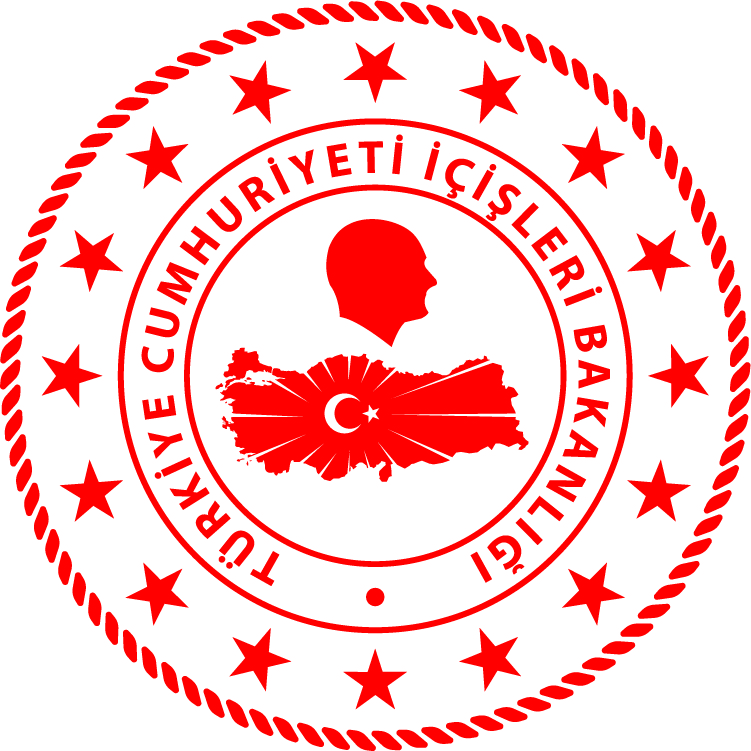 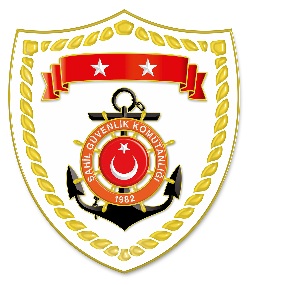 CG Aegean Sea Regional Command*Statistical information given in the table may vary because they consist of dat related incidents which were occured and turned into search and rescue operations. The exact  numbers  at the end of  the related month is avaliable on the link; sg.gov.tr/irregular-migration-statisticsNUDATELOCATION/PLACE AND TIMEIRREGULAR MIGRATION ASSETTOTAL NUMBER OF APPREHENDED FACILITATORS/SUSPECTTOTAL NUMBER OF RESCUED
MIGRANTS/ PERSONNATIONALITY OF RESCUED/APPREHENDED MIGRANTS ON THE BASIS OF DECLARATION111 November 2022MUĞLA/Bodrum02.10On The Island-55 Palestine211 November 2022Off The Coast of MUĞLA/Bodrum03.25Inflatable Boat-95 Palestine, 4 Yemen311 November 2022Off The Coast of İZMİR/Seferihisar03.30Inflatable Boat-97 Palestine, 2 Yemen, 
1 Türkiye (Who attempted to leave the country in illegal ways)411 November 2022Off The Coast of MUĞLA/Datça04.20Inflatable Boat-3219 Mali, 6 Congo, 
6 Palestine, 1 Haiti511 November 2022Off The Coast of MUĞLA/Bodrum04.25Inflatable Boat-75 Haiti, 1 Mali, 1 Pakistan611 November 2022Off The Coast of İZMİR/Dikili09.03Life Boat-2716 Palestine, 11 Afghanistan711 November 2022Off The Coast of AYDIN/Kuşadası17.50Life Boat-1414 Palestine812 November 2022Off The Coast of MUĞLA/Marmaris03.252 Life Boats-2620 Syria, 5 Palestine, 1 Egypt912 November 2022Off The Coast of MUĞLA/Bodrum04.40Life Boat-1010 Palestine1012 November 2022Off The Coast of MUĞLA/Bodrum09.20Fishing Boat-8462 Syria, 22 Palestine1112 November 2022Off The Coast ofİZMİR/Menderes20.10Inflatable Boat-77 Palestine1212 November 2022Off The Coast ofİZMİR/Çeşme23.55Inflatable Boat-3712 Cameroon, 7 Central Africa, 7 Liberia, 4 Palestine, 3 Haiti, 2 Togo, 2 Congo1313 November 2022Off The Coast ofİZMİR/Çeşme00.10Inflatable Boat-3232 Afghanistan1413 November 2022Off The Coast ofMUĞLA/Marmaris02.40Inflatable Boat-2211 Palestine, 6 Iraq, 5 Syria1513 November 2022Off The Coast ofÇANAKKALE/Ayvacık03.15Inflatable Boat-4141 Afghanistan1613 November 2022Off The Coast ofMUĞLA/Bodrum06.05Inflatable Boat-3333 Afghanistan1713 November 2022Off The Coast ofİZMİR/Menderes07.00Inflatable Boat-2213 Palestine, 6 Syria, 3 Iraq1813 November 2022Off The Coast ofİZMİR/Seferihisar12.00Inflatable Boat-1010 Palestine1913 November 2022Off The Coast ofİZMİR/Menderes15.50Inflatable Boat-88 Palestine2013 November 2022Off The Coast ofİZMİR/Çeşme23.00Inflatable Boat-3328 Afghanistan, 4 Palestine, 1 China